Ash Cartwright and Kelsey CEP SchoolThrough God’s love and strength all flourish * Achieve * Create * Know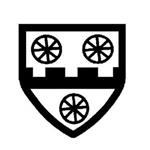 Tuesday 5th May 2020	                            Newsletter Dear parents/carersHow are you all? I hope you are all well – I do keep thinking about you all and send you my warmest wishes. I hope you are managing to access the weekly home learning on the school website, Miss Brown has been busy making sure that this goes on ready for the start of the week – please follow the link if you are unsure where to look:https://www.ashckschool.org/news-events/school-closurePlease make sure that you keep up to date with school life by looking at our school facebook page at Ash Cartwright and Kelsey. There is a daily fitness challenge from Mr Hayes.We are still open for certain groups of pupils including key workers and for our most vulnerable pupils. The children have been very busy in school – they have planted vegetable patches and have been busy weeding and digging, The outdoor areas are looking very good. We can’t wait for you to see them. Our school staff have been amazing, making sure that the children in school are safe and well – there is still a lot of laughter and enthusiasm. Alfie the cat is still in residence and has been helping Mrs Bailey sort through the paperwork for our new entrants in September and he has been assisting Ms Rowe plan the school budget – busy cat! Thank you for your patience if you are eligible for free school meals – I know I have spoken to you all on the telephone. There have been definite, and universal problems with accessing the voucher system and this has been incredibly frustrating for schools. I am hoping that these problems will ease in the new future. There has been lots of unhelpful speculation in the media about when/if schools are opening and this is causing anxiety for parents and staff. Currently, there is no date for return and Headteachers have not been told a date for when/how we will open. As soon as I hear I will let you know. I am in school every day so please do ring if you would like a catch up – we are here to help and support. Mrs Wilkinson is also available should you wish to speak to her. I hope you are finding some joy in spending time with your families. Best wishesMrs CrascallHeadteacher